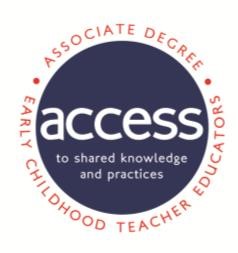 ACCESS State Affiliate Guidelines Thank you for your interest in promoting the mission of ACCESS in your state. ACCESS supports and promotes early childhood preparation in associate degree programs and desires to connect faculty in those programs. Some states have a long tradition of faculty collaboration while others may see the value in such a network and desire a structure and facilitation for such a network. The ACCESS State Affiliate program is designed for those purposes. The purpose of the ACCESS state affiliate structure is to help build state networks of ACCESS members, promote the mission of ACCESS, build state and national leadership, and to connect state networks with national ACCESS. In order to apply for affiliate status, state networks must have at least 10 current members, elect state officers, have a conduit for receiving funding and sponsor state activities. All state ACCESS affiliate officers must be national ACCESS members. Benefits of ACCESS State Affiliates: President or designee holds a voting seat on the national ACCESS Governing Board. This gives your state a representation in decision-making, conference planning, and input and dissemination of the latest best practices in associate degree early childhood programs.  The Board meets in a pre-conference session at the two NAEYC Conferences and each board member (including Affiliate President or designee) receives a small stipend to assist in early arrival travel expenses.  The Board holds regular conference calls between Board Meetings to update Board members on events, plans, issues, and news. This is an opportunity for your Affiliate President or designee to keep informed, to share news, issues and concerns from your state and vote on ACCESS business.  ACCESS contributes $15 of the dues for each national ACCESS member from an Affiliate state to support state efforts.  Board members, including state representatives, serve on ACCESS committees and are qualified for nomination for elected national board positions from their demonstrated leadership on the board.  Submit Application for State Affiliate status to ACCESS State Affiliate Liaison:  Names of at least 10 current ACCESS members in the state (ACCESS Membership Chair can inform or verify your state members.)  Names and contact information for at least 3 current state officers, including state President and Treasurer. State Constitution and bylaws modeled after ACCESS' with mission and purpose correlating with ACCESS' with "ACCESS" or "a state affiliate of ACCESS" in its formal name.  Description of current state activities such as a schedule of state meetings, sample meeting agenda, sample publications if any.  Timeline:  May 15 Submission - Submit application to ACCESS Affiliate Liaison for approval from national ACCESS Executive Committee by May 15. Applications will be reviewed at the June board meeting. Recognition will go into effect by Sept 1 of that year with President added to the Board for the November Meeting. Rebates issued at the close of that year.  Nov 1 Submission - Submit application to ACCESS Affiliate Liaison for approval from national ACCESS Executive Committee by Nov 1. Applications will be reviewed at the November board meeting. Recognition will go into effect by Jan 1 of the following year with Affiliate President or designee added to the Board on Jan 1st. Rebates issued for the following year. Affiliate Responsibilities:  The Affiliate promotes the purposes and activities of ACCESS in the state in a  collaborative body.  The Affiliate must maintain a membership of at least 10 National ACCESS members.  The Affiliate will provide representation on the Governing Board for at least one of the  semi-annual meetings (President or designee with written proxy)  The President (or designee) will participate in regularly scheduled Conference calls.  The Affiliate must provide a written annual report to the ACCESS Governing Board  Meeting at the Professional Development Conference, including the current officer list and contact information.  ACCESS Responsibilities to Affiliates: Inform President of ACCESS meetings and conference calls.  Contribute $15 per member in dues from national ACCESS  Support State Affiliates through Affiliate Liaison  Inform Affiliate President by September 1 if ACCESS members from that state do not number 10 by Dec 1, rebates will be suspended for that year. CHECKLIST OF REQUIRED ITEMS:  Names of at least 10 current ACCESS members in the state  Names and contact information for at least 3 current state officers, including state  President and Treasurer  State Constitution and bylaws modeled after ACCESS' with mission and purpose correlating with ACCESS' with "ACCESS" or "a state affiliate of ACCESS" in its formal name.  Description of current state activities such as a schedule of state meetings, sample meeting agenda, sample publications if any.  Send Completed Application to the ACCESS State Affiliate Liaison (contact information found on accessece.org website under board contacts).  ACCESS Board Calendar Januarv  Board Conference Call (tba)  February Board Conference Call (tba)  March  Board Conference Call (tba)  April  Board Conference Call (tba)  May  May 15 - New State Affiliate Applications Due  Board Conference Call (tba)  June  ACCESS Board Meeting prior to PDI  New State Affiliate Applications  Reviewed/ Accepted *  Annual Affiliate Reports (written) to President  July  Membership Rebates to State Affiliates  Board Conference Call (tba)  Aug  Board Conference Call (tba)  September  *New Affiliate Presidents accepted to Board  Board Conference Call (tba)  October  Oct 15 - New State Affiliate Applications Due  Board Conference Call (tba)  November  ACCESS Board Meeting prior to POI  New State Affiliate Applications  Reviewed/ Accepted**  Board Conference Call (tba)  December  Remainder of Membership Rebates to State  Affiliates*  Board Conference Call (tba)  January  **New Affiliate Presidents accepted to Board  